Naam: Frank van dam (tekst + tabel) en Bram Kooij (grafiek) Klas: A2A Datum: 31 okt. 13Proef 1 van 2.3: Veilig met brander en vlamDoel van de proefBepaling van de temperatuurstijging bij het verwarmen van water.BenodigdhedenBrander met luciferDriepoot met gaasjeThermometerKlok/stopwatch150 ml water + maatbekerUitvoeringWe deden de brander aan. We hebben de maatbeker met 150 ml gevuld. Daarna hebben we het water boven het vuur gezet. We maten elk half minuut de temperatuur op en we schreven dat op.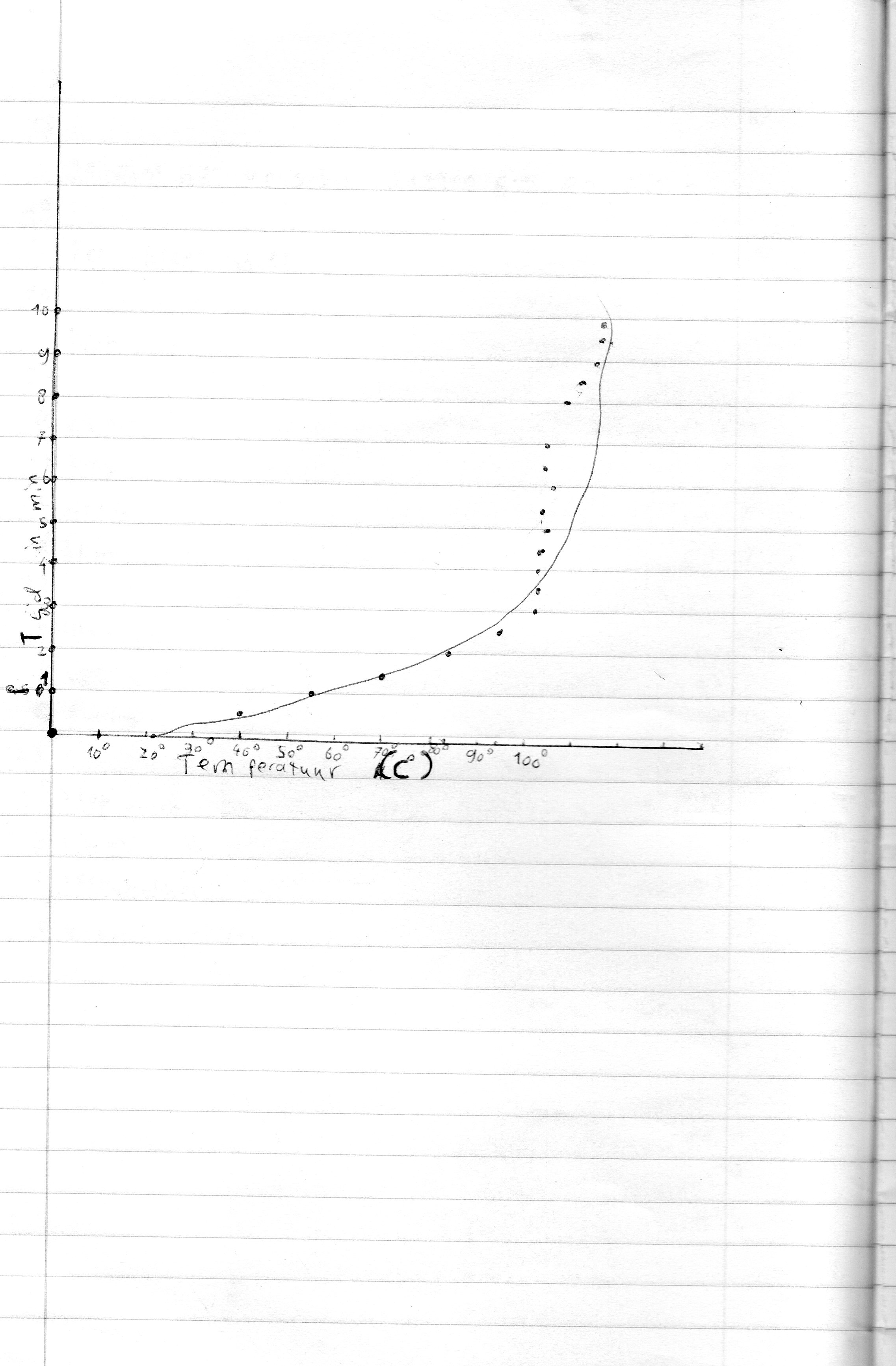 WaarnemingenConclusieDe temperatuur werd niet warmer dan  104ºCMet behulp van een brander plus een driepoot met gaasje kan water verwarmenMet behulp van een thermometer kan je de temperatuur van het water meten.TijdTemperatuur021,6155282,13100,34100,35100,46100,47100,38103,19103,610104VoorwerpWat was/gebeurde er?WaterGing na 2 minuten verdampenWaterGing na 3 minuten kokenWaterBleef dezelfde temperatuur ná drie minuten